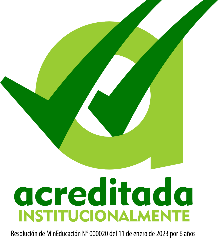 HOJA DE VIDA INVESTIGADORHOJA DE VIDA INVESTIGADORHOJA DE VIDA INVESTIGADORHOJA DE VIDA INVESTIGADORHOJA DE VIDA INVESTIGADORHOJA DE VIDA INVESTIGADORHOJA DE VIDA INVESTIGADORHOJA DE VIDA INVESTIGADORHOJA DE VIDA INVESTIGADORHOJA DE VIDA INVESTIGADORHOJA DE VIDA INVESTIGADORHOJA DE VIDA INVESTIGADORHOJA DE VIDA INVESTIGADORHOJA DE VIDA INVESTIGADORHOJA DE VIDA INVESTIGADORHOJA DE VIDA INVESTIGADORHOJA DE VIDA INVESTIGADORDATOS PERSONALESDATOS PERSONALESDATOS PERSONALESDATOS PERSONALESDATOS PERSONALESDATOS PERSONALESDATOS PERSONALESDATOS PERSONALESDATOS PERSONALESDATOS PERSONALESDATOS PERSONALESDATOS PERSONALESDATOS PERSONALESDATOS PERSONALESDATOS PERSONALESDATOS PERSONALESDATOS PERSONALESAPELLIDOSAPELLIDOSAPELLIDOSAPELLIDOSAPELLIDOSNOMBRES NOMBRES FECHA DE NACIMIENTOFECHA DE NACIMIENTOFECHA DE NACIMIENTOFECHA DE NACIMIENTOFECHA DE NACIMIENTONACIONALIDADNACIONALIDADNo. DE IDENTIFICACIÓNNo. DE IDENTIFICACIÓNNo. DE IDENTIFICACIÓNNo. DE IDENTIFICACIÓNNo. DE IDENTIFICACIÓNCORREO ELECTRÓNICOCORREO ELECTRÓNICODIRECCIÓN DE CORRESPONDENCIADIRECCIÓN DE CORRESPONDENCIADIRECCIÓN DE CORRESPONDENCIADIRECCIÓN DE CORRESPONDENCIADIRECCIÓN DE CORRESPONDENCIATELÉFONOTELÉFONOFORMACIÓN ACADÉMICAFORMACIÓN ACADÉMICAFORMACIÓN ACADÉMICAFORMACIÓN ACADÉMICAFORMACIÓN ACADÉMICAFORMACIÓN ACADÉMICAFORMACIÓN ACADÉMICAFORMACIÓN ACADÉMICAFORMACIÓN ACADÉMICAFORMACIÓN ACADÉMICAFORMACIÓN ACADÉMICAFORMACIÓN ACADÉMICAFORMACIÓN ACADÉMICAFORMACIÓN ACADÉMICAFORMACIÓN ACADÉMICAFORMACIÓN ACADÉMICAFORMACIÓN ACADÉMICAFORMACIÓN ACADÉMICANo. DE SEMESTRES APROBADOSNo. DE SEMESTRES APROBADOSNo. DE SEMESTRES APROBADOSNo. DE SEMESTRES APROBADOSNo. DE SEMESTRES APROBADOSGRADUADOGRADUADOGRADUADONOMBRE DE LOS ESTUDIOS O TÍTULO OBTENIDOSNOMBRE DE LOS ESTUDIOS O TÍTULO OBTENIDOSNOMBRE DE LOS ESTUDIOS O TÍTULO OBTENIDOSNOMBRE DE LOS ESTUDIOS O TÍTULO OBTENIDOSINSTITUCIÓNINSTITUCIÓNINSTITUCIÓNAÑOFORMACIÓN ACADÉMICANo. DE SEMESTRES APROBADOSNo. DE SEMESTRES APROBADOSNo. DE SEMESTRES APROBADOSNo. DE SEMESTRES APROBADOSNo. DE SEMESTRES APROBADOSSISINONOMBRE DE LOS ESTUDIOS O TÍTULO OBTENIDOSNOMBRE DE LOS ESTUDIOS O TÍTULO OBTENIDOSNOMBRE DE LOS ESTUDIOS O TÍTULO OBTENIDOSNOMBRE DE LOS ESTUDIOS O TÍTULO OBTENIDOSINSTITUCIÓNINSTITUCIÓNINSTITUCIÓNAÑOINFORMACIÓN LABORAL INFORMACIÓN LABORAL INFORMACIÓN LABORAL INFORMACIÓN LABORAL INFORMACIÓN LABORAL INFORMACIÓN LABORAL INFORMACIÓN LABORAL INFORMACIÓN LABORAL INFORMACIÓN LABORAL INFORMACIÓN LABORAL INFORMACIÓN LABORAL INFORMACIÓN LABORAL INFORMACIÓN LABORAL INFORMACIÓN LABORAL INFORMACIÓN LABORAL INFORMACIÓN LABORAL INFORMACIÓN LABORAL ENTIDADENTIDADDEPENDENCIADEPENDENCIACARGOCARGOTELÉFONOTELÉFONOCAMPOS DE   LOS CUALES ES EXPERTOCAMPOS DE   LOS CUALES ES EXPERTOCAMPOS DE   LOS CUALES ES EXPERTOCAMPOS DE   LOS CUALES ES EXPERTOCAMPOS DE   LOS CUALES ES EXPERTOCAMPOS DE   LOS CUALES ES EXPERTOCAMPOS DE   LOS CUALES ES EXPERTOCAMPOS DE   LOS CUALES ES EXPERTOCAMPOS DE   LOS CUALES ES EXPERTOCAMPOS DE   LOS CUALES ES EXPERTOCAMPOS DE   LOS CUALES ES EXPERTOCAMPOS DE   LOS CUALES ES EXPERTOCAMPOS DE   LOS CUALES ES EXPERTOCAMPOS DE   LOS CUALES ES EXPERTOCAMPOS DE   LOS CUALES ES EXPERTOCAMPOS DE   LOS CUALES ES EXPERTOCAMPOS DE   LOS CUALES ES EXPERTOPUBLICACIONES RECIENTES: (Publicaciones realizadas durante los últimos 5 años).PUBLICACIONES RECIENTES: (Publicaciones realizadas durante los últimos 5 años).PUBLICACIONES RECIENTES: (Publicaciones realizadas durante los últimos 5 años).PUBLICACIONES RECIENTES: (Publicaciones realizadas durante los últimos 5 años).PUBLICACIONES RECIENTES: (Publicaciones realizadas durante los últimos 5 años).PUBLICACIONES RECIENTES: (Publicaciones realizadas durante los últimos 5 años).PUBLICACIONES RECIENTES: (Publicaciones realizadas durante los últimos 5 años).PUBLICACIONES RECIENTES: (Publicaciones realizadas durante los últimos 5 años).PUBLICACIONES RECIENTES: (Publicaciones realizadas durante los últimos 5 años).PUBLICACIONES RECIENTES: (Publicaciones realizadas durante los últimos 5 años).PUBLICACIONES RECIENTES: (Publicaciones realizadas durante los últimos 5 años).PUBLICACIONES RECIENTES: (Publicaciones realizadas durante los últimos 5 años).PUBLICACIONES RECIENTES: (Publicaciones realizadas durante los últimos 5 años).PUBLICACIONES RECIENTES: (Publicaciones realizadas durante los últimos 5 años).PUBLICACIONES RECIENTES: (Publicaciones realizadas durante los últimos 5 años).PUBLICACIONES RECIENTES: (Publicaciones realizadas durante los últimos 5 años).PUBLICACIONES RECIENTES: (Publicaciones realizadas durante los últimos 5 años).TIPO DE PUBLICACIÓNTIPO DE PUBLICACIÓNTIPO DE PUBLICACIÓNTIPO DE PUBLICACIÓNTITULO DE LA PUBLICACIÓNTITULO DE LA PUBLICACIÓNTITULO DE LA PUBLICACIÓNTITULO DE LA PUBLICACIÓNTITULO DE LA PUBLICACIÓNTITULO DE LA PUBLICACIÓNTITULO DE LA PUBLICACIÓNTITULO DE LA PUBLICACIÓNTITULO DE LA PUBLICACIÓNTITULO DE LA PUBLICACIÓNFECHA DE PUBLICACIÓNFECHA DE PUBLICACIÓNFECHA DE PUBLICACIÓNPATENTES, PROTOTIPOS U OTRO TIPO DE PRODUCTOS TECNOLÓGICOS O DE INVESTIGACIÓN OBTENIDOS EN LOS ÚLTIMOS 5 AÑOSPATENTES, PROTOTIPOS U OTRO TIPO DE PRODUCTOS TECNOLÓGICOS O DE INVESTIGACIÓN OBTENIDOS EN LOS ÚLTIMOS 5 AÑOSPATENTES, PROTOTIPOS U OTRO TIPO DE PRODUCTOS TECNOLÓGICOS O DE INVESTIGACIÓN OBTENIDOS EN LOS ÚLTIMOS 5 AÑOSPATENTES, PROTOTIPOS U OTRO TIPO DE PRODUCTOS TECNOLÓGICOS O DE INVESTIGACIÓN OBTENIDOS EN LOS ÚLTIMOS 5 AÑOSPATENTES, PROTOTIPOS U OTRO TIPO DE PRODUCTOS TECNOLÓGICOS O DE INVESTIGACIÓN OBTENIDOS EN LOS ÚLTIMOS 5 AÑOSPATENTES, PROTOTIPOS U OTRO TIPO DE PRODUCTOS TECNOLÓGICOS O DE INVESTIGACIÓN OBTENIDOS EN LOS ÚLTIMOS 5 AÑOSPATENTES, PROTOTIPOS U OTRO TIPO DE PRODUCTOS TECNOLÓGICOS O DE INVESTIGACIÓN OBTENIDOS EN LOS ÚLTIMOS 5 AÑOSPATENTES, PROTOTIPOS U OTRO TIPO DE PRODUCTOS TECNOLÓGICOS O DE INVESTIGACIÓN OBTENIDOS EN LOS ÚLTIMOS 5 AÑOSPATENTES, PROTOTIPOS U OTRO TIPO DE PRODUCTOS TECNOLÓGICOS O DE INVESTIGACIÓN OBTENIDOS EN LOS ÚLTIMOS 5 AÑOSPATENTES, PROTOTIPOS U OTRO TIPO DE PRODUCTOS TECNOLÓGICOS O DE INVESTIGACIÓN OBTENIDOS EN LOS ÚLTIMOS 5 AÑOSPATENTES, PROTOTIPOS U OTRO TIPO DE PRODUCTOS TECNOLÓGICOS O DE INVESTIGACIÓN OBTENIDOS EN LOS ÚLTIMOS 5 AÑOSPATENTES, PROTOTIPOS U OTRO TIPO DE PRODUCTOS TECNOLÓGICOS O DE INVESTIGACIÓN OBTENIDOS EN LOS ÚLTIMOS 5 AÑOSPATENTES, PROTOTIPOS U OTRO TIPO DE PRODUCTOS TECNOLÓGICOS O DE INVESTIGACIÓN OBTENIDOS EN LOS ÚLTIMOS 5 AÑOSPATENTES, PROTOTIPOS U OTRO TIPO DE PRODUCTOS TECNOLÓGICOS O DE INVESTIGACIÓN OBTENIDOS EN LOS ÚLTIMOS 5 AÑOSPATENTES, PROTOTIPOS U OTRO TIPO DE PRODUCTOS TECNOLÓGICOS O DE INVESTIGACIÓN OBTENIDOS EN LOS ÚLTIMOS 5 AÑOSPATENTES, PROTOTIPOS U OTRO TIPO DE PRODUCTOS TECNOLÓGICOS O DE INVESTIGACIÓN OBTENIDOS EN LOS ÚLTIMOS 5 AÑOSPATENTES, PROTOTIPOS U OTRO TIPO DE PRODUCTOS TECNOLÓGICOS O DE INVESTIGACIÓN OBTENIDOS EN LOS ÚLTIMOS 5 AÑOSTIPO DE PRODUCTOTIPO DE PRODUCTOTIPO DE PRODUCTONOMBRE DEL PRODUCTONOMBRE DEL PRODUCTONOMBRE DEL PRODUCTONOMBRE DEL PRODUCTONOMBRE DEL PRODUCTONOMBRE DEL PRODUCTONOMBRE DEL PRODUCTONOMBRE DEL PRODUCTONOMBRE DEL PRODUCTONOMBRE DEL PRODUCTONOMBRE DEL PRODUCTONOMBRE DEL PRODUCTOAÑOAÑOFIRMA DEL INVESTIGADORFIRMA DEL INVESTIGADORFIRMA DEL INVESTIGADORFIRMA DEL INVESTIGADORFIRMA DEL INVESTIGADORFIRMA DEL INVESTIGADORFIRMA DEL INVESTIGADOR